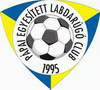 Pápai Egyesített Labdarúgó Club                    Erzsébetvárosi óvoda                  Évértékelő                  2018/2019Bevezető: 2018 őszén ismét elkezdődtek a foglalkozások az óvodában,viszonylag kevés jelentkező volt, összesen 13 gyermek kezdte az évet, akiket egy csoportba tartottam,Tavasz:csak pár új játékos jött, ők könnyen beilleszkedtek,a foglalkozások, jó hangulatban, és jó iramban teltek. Könnyű volt velük dolgozni,volt köztük kiemelkedő játékos, bár év végére elég jól felzárkóztak páran,a központi csoportba két gyermeket tudtam beirányítani, és talán őszre lesz még két fő. Aki már bent vannak használható, fogékony, figyelmes, korosztályában nem ügyetlen. Használhatóak, az év végi Bozsikon sajnos kevesen vettek részt. Ez részben a szociális háttér miatt is volt,nagyon sokan, mennek  iskolába  bízom benne lesznek  jelentkezők helyettük.Készítette: Margl  PéterEdzőDátum: 2019. 06. 21.HAJRÁ PELC!